沈阳体育学院招标文件项目名称：沈阳体育学院武术体操馆南侧广场改造工程项目编号：SYTY 20210601编制文件单位：国有资产管理中心编制时间：2021年6月2日招标公告沈阳体育学院对武术体操馆南侧广场改造工程 (招标项目编号：SYTY20210601)项目进行招标，欢迎符合资格条件的投标人参加本次招标活动。项目内容图一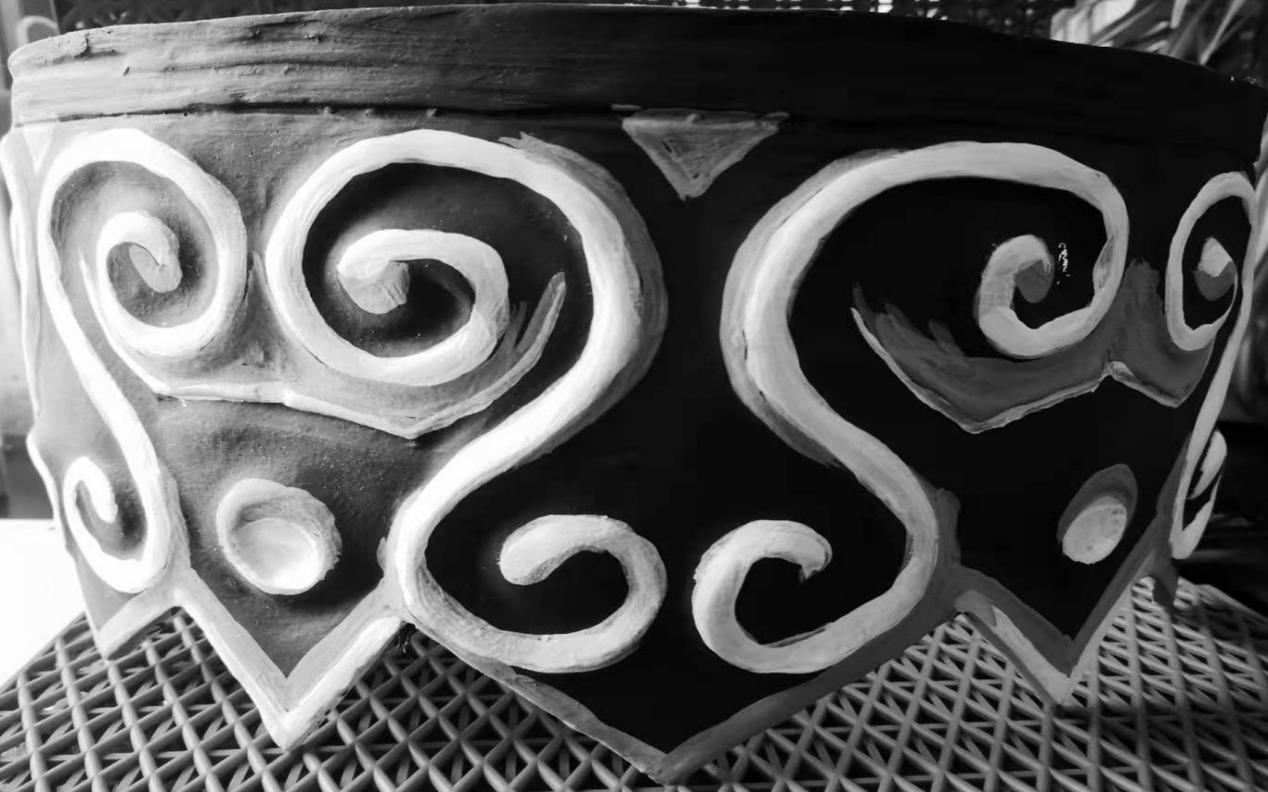 二、合格投标人的资格条件1.具有独立法人资质并承担民事责任的能力；2.有依法缴纳税收和社会保障资金的良好记录；3.本项目仅面向中小微企业；4.建筑三级（含）以上或装饰二级（含）以上施工资质。三、踏勘及时间：自行踏勘。四、工期：签订合同后5天内完成(按照辽宁省相关要求做好防控工作)五、保质期限：质保贰年。六、付款方式及质保金留取竣工验收合格后支付合同总价97%；余款3%作为质保金，2年期满后无质量问题支付质保金（无利息）。七、招标文件发放时间及投标书要求	（一）招标文件即日起自行下载（二）投标书要求1.投标文件于2021年6月7日11:00前加盖密封章后，携带样品1件送至沈阳体育学院国有资产管理中心。2.标书有下列情况之一者无效：①标函未密封；②标函字迹模糊，辨认不清；③标函未盖投标单位公章；④未按指定时间投报标函。八、采购单位地址和联系方式采购单位：沈阳体育学院地址：沈阳市苏家屯区金钱松东路36号联系人：迟老师         联系电话：024-89166670项目联系人：王老师     联系电话：024-89166669国有资产管理中心2021年6月02日第一章 招标项目基本内容及要求第二章投标文件内容及格式重要提示：1.投标人提供的证明材料，除需要投标人填报或有特殊说明外，均须提供该材料的复印件。2．投标人在编制投标文件时，对于给定格式的文件内容，必须按照给定的标准格式进行填报；对于没有给定标准格式的文件内容，可以由投标人自行设计。投标人在装订投标文件时，应严格按照本表中“投标文件装订顺序”进行装订。格式1投标文件外封面、封口格式封面格式：封口格式：格式2沈阳体育学院投标文件招标项目名称：招标项目编号：投标人名称 ：格式3-1法定代表人身份证明书（法定代表人参加投标的，出具此证明书）法定代表人姓名在我公司（或企业、单位）任（董事长、经理、厂长）职务，是我公司全称的法定代表人。现就参加采购代理机构名称组织的采购项目采购项目名称（项目编号）的投标签署投标文件。特此证明。联系方式：办公电话手机公司名称：（加盖公章）年      月       日格式3-2法定代表人授权委托书（授权代表人参加投标的，出具此授权委托书）委托单位名称：法定代表人：（签字：）身份证号码：住所地：受委托人：（签字：）身份证号码：工作单位：住所地：联系方式：办公电话手机现委托受委托人为本公司的合法代理人，参加你单位组织的招标活动。委托代理权限如下：代为参加并签署采购项目名称（项目编号）的投标文件；代为签订政府采购合同以及处理政府采购合同的执行、完成、服务和保修等相关事宜；代为承认与我公司签署、实施的与采购文件相关的采购活动及行为。本授权于年月日签字生效，无转委托，特此声明。委托单位名称：年月日格式4投标报价表（报价包含所有费用）包号项目内容及要求拦标价(元)1（一）武术体操馆南侧广场改造1.拆除原有地上物外排，达到施工标准。含步道砖、鹅卵石路、碎石、水稳层、功能井盖及残土外排等。2.新铺装步道砖路面及边石，含路床碾压、水稳、步道砖、雨花石铺装；同时新作大理石井盖等。3.梅花桩维修做旧处理，梅花桩柱头缠绕麻绳，梅花桩柱头虎纹装饰（样式见图1）并且在投标时带样品1件（不带样品投标无效）等。（二）本工程为包工包料，固定综合单价合同。若施工中发生工程量变更，以最终审计造价为工程总价，予以结算。（三）对已有建筑及校园内已有设施及道路进行保护，造成破坏由施工方进行修复，费用包含在投标报价中。（四）投标报价综合单价包含设计、人工、机械、制作、安装、措施等相关费用，投标人投标时不得超过拦标价格，超过此价格为废标。70,000.00项目内容项目名称沈阳体育学院武术体操馆南侧广场改造工程项目编号SYTY 20210601采购单位沈阳体育学院采购方式询价采购评审方法最低价评标法合格供应商的资格条件1.具有独立法人资质并承担民事责任的能力；2.有依法缴纳税收和社会保障资金的良好记录；3.本项目仅面向中小微企业；4.建筑三级（含）以上或装饰二级（含）以上施工资质。项目内容（一）武术体操馆南侧广场改造1.拆除原有地上物外排，达到施工标准。含步道砖、鹅卵石路、碎石、水稳层、功能井盖及残土外排等。2.新铺装步道砖路面及边石，含路床碾压、水稳、步道砖、雨花石铺装；同时新作大理石井盖等。3.梅花桩维修做旧处理，梅花桩柱头缠绕麻绳，梅花桩柱头虎纹装饰（样式见图1）并且在投标时带样品1件（不带样品投标无效）等。（二）本工程为包工包料，固定综合单价合同。若施工中发生工程量变更，以最终审计造价为工程总价，予以结算。（三）对已有建筑及校园内已有设施及道路进行保护，造成破坏由施工方进行修复，费用包含在投标报价中。（四）投标报价综合单价包含设计、人工、机械、制作、安装、措施等相关费用，投标人投标时不得超过拦标价格，超过此价格为废标。付款方式竣工验收合格后支付合同总价97%；余款3%作为质保金，2年期满后无质量问题支付质保金（无利息）。质保期二年领取招标文件时间招标文件即日起自行下载工期签订合同后5天内完成(按照辽宁省相关要求做好防控工作)递交投标文件时间及地点投标文件于2021年6月2日11:00前加盖密封章后，携带样品1件送至沈阳体育学院国有资产管理中心。报价文件份数正本份数：1份；副本份数：1份采购单位答疑联系人：王老师               电话024-89166669项目项目及审核内容格式装订顺序投标文件的外封面、封口、封皮及目录投标文件的外封面及封口11-1投标文件的外封面、封口、封皮及目录投标文件的封皮21-2资格性证明材料投标人法人营业执照副本（复印件，经过上年度有效年检)32资格性证明材料法定代表人资格证明书或法定代表人授权委托书32资格性证明材料开标日前六个月内任一个月的依法缴纳税收、社会保障资金的缴款凭证（复印件盖章）32资格性证明材料中小企业声明函2资格性证明材料投标报价响应表42收件人：投标文件（正本）所投包号：第包招标项目名称：招标文件编号：投标人名称（公章）：收件人：投标文件（副本）所投包号：第包招标项目名称：招标文件编号：投标人名称（公章）：——于  年 月 日  时之前不准启封（公章）——（※此处请粘贴法定代表人身份证复印件※）（※此处请粘贴授权代表人身份证复印件※）分部分项工程和单价措施项目清单与计价表分部分项工程和单价措施项目清单与计价表分部分项工程和单价措施项目清单与计价表分部分项工程和单价措施项目清单与计价表分部分项工程和单价措施项目清单与计价表分部分项工程和单价措施项目清单与计价表分部分项工程和单价措施项目清单与计价表分部分项工程和单价措施项目清单与计价表分部分项工程和单价措施项目清单与计价表分部分项工程和单价措施项目清单与计价表工程名称：武术体操馆南广场改造工程名称：武术体操馆南广场改造工程名称：武术体操馆南广场改造工程名称：武术体操馆南广场改造标段：标段：标段：标段：第  1  页  共  1  页第  1  页  共  1  页序号项目编码项目名称项目特征描述项目特征描述计量单位工程量金额（元）金额（元）金额（元）序号项目编码项目名称项目特征描述项目特征描述计量单位工程量综合单价合价其中序号项目编码项目名称项目特征描述项目特征描述计量单位工程量综合单价合价人工费+机械费整个项目1041001002001拆除人行道 块料面层1、拆除原有砖
2、满足设计规范及建设方技术标准要求1、拆除原有砖
2、满足设计规范及建设方技术标准要求100m22.58132041001003001人工拆除基层 碎(砾)石 厚15cm内1、拆除原有水稳层
2、满足设计规范及建设方技术标准要求1、拆除原有水稳层
2、满足设计规范及建设方技术标准要求100m22.58133011616001003建筑垃圾外运 运距1000m以内1、垃圾外运
2、运距自行考虑
3、满足设计规范及建设方技术标准要求1、垃圾外运
2、运距自行考虑
3、满足设计规范及建设方技术标准要求10m35.16264040104003001反铲挖掘机挖一般土方 一、二类土1、挖土方
2、满足设计规范及建设方技术标准要求1、挖土方
2、满足设计规范及建设方技术标准要求1000m30.1555010104006007自卸汽车运土方 运距≤1km1、土方外运
2、运距自行考虑
3、满足设计规范及建设方技术标准要求1、土方外运
2、运距自行考虑
3、满足设计规范及建设方技术标准要求10m39.36040202001001路床整形 路床碾压检验1、基层压实
2、满足设计规范及建设方技术标准要求1、基层压实
2、满足设计规范及建设方技术标准要求100m22.58137040202031004厂拌水泥稳定碎石 水泥含量5% 厚度15cm1、水泥稳定碎石
2、包含运输，养生
3、满足设计规范及建设方技术标准要求1、水泥稳定碎石
2、包含运输，养生
3、满足设计规范及建设方技术标准要求100m22.58138040204002020人行道块料铺设 普通型砖 水泥砂浆1、换新步道砖
2、满足设计规范及建设方技术标准要求1、换新步道砖
2、满足设计规范及建设方技术标准要求100m22.58139041001003007人工拆除基层 毛(块)石 厚20cm内1、毛石基层清除
2、满足设计规范及建设方技术标准要求1、毛石基层清除
2、满足设计规范及建设方技术标准要求100m20.51872810050201001023园路块料路面 雨花石路面 (雨花石1~3cm) 素墁1、彩色基石
2、满足设计规范及建设方技术标准要求1、彩色基石
2、满足设计规范及建设方技术标准要求m251.872811050201003008路牙铺设 花岗石边石 侧石安装1、树池边石
2、满足设计规范及建设方技术标准要求1、树池边石
2、满足设计规范及建设方技术标准要求m2812050201003003路牙铺设 花岗石边石 侧石安装1、广场边石
2、满足设计规范及建设方技术标准要求1、广场边石
2、满足设计规范及建设方技术标准要求m73.92213010401011003检查井盖、座安装 铸铁井盖、座1、原有圆形井盖改为方形大理石井盖，一周带钢圈
2、满足设计规范及建设方技术标准要求1、原有圆形井盖改为方形大理石井盖，一周带钢圈
2、满足设计规范及建设方技术标准要求10套0.714050307004001塑松(杉)树皮1、梅花桩做旧
2、满足设计规范及建设方技术标准要求1、梅花桩做旧
2、满足设计规范及建设方技术标准要求10m23.5419215012001001080树木支撑 草绳绕树干 胸径 ≤5cm1、梅花桩麻绳
2、满足设计规范及建设方技术标准要求1、梅花桩麻绳
2、满足设计规范及建设方技术标准要求米885.481601B002梅花桩虎纹装饰1、梅花桩虎纹装饰
2、满足设计规范及建设方技术标准要求1、梅花桩虎纹装饰
2、满足设计规范及建设方技术标准要求个12本页小计本页小计本页小计本页小计本页小计本页小计本页小计本页小计合   计合   计合   计合   计合   计合   计合   计合   计